Bestelformulier hanger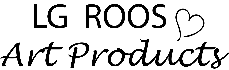 Naam: ……………………..……………………..……………………..……………………..……………………..……………………..………Adres: ……………………..……………………..……………………..……………………..……………………..……………………..………E-mail: ……………………..……………………..……………………..……………………..……………………..……………………..……..Telefoonnummer: ……………………..……………………..……………………..……………………..……………………..……………Modelkeuze hanger: 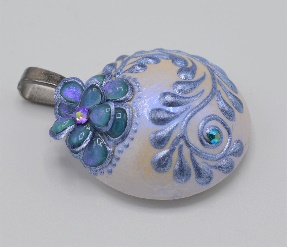 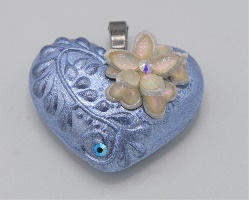 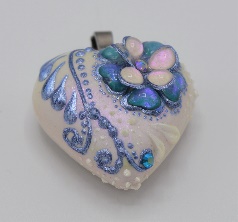 1. Hart hoog (€65,-)2. Hart plat (€65,-)3. Halve bol (€65,-)kleurkeuze ondergrond:Ik laat het aan de kunstenaar overKleur (Geef hierbij ook de gewenste tint aan, bijvoorbeeld lichtblauw, dieprood, goud, etc.)…………………………………………………………………………………………………………………………………………Of: interference verf (wit met een parelachtige gloed in de volgende kleuren):goudblauwgroenroodoranjepaarsKleurkeuze bloem (keuze uit één of twee kleuren):Ik laat het aan de kunstenaar overKleur(en) (Geef hierbij ook de gewenste tint aan, bijvoorbeeld lichtblauw, dieprood, goud, etc.)…………………………………………………………………………………………………………………………………………Of: interference verf (wit met een parelachtige gloed in de volgende kleuren):goudblauwgroenroodoranjepaarsOptioneel: Initialen aan de achterkant van de hangerZo ja, welke initialen? ………………………………………………………………………………………………………Opmerkingen en voorwaarden:Zodra u mij de opdracht geeft om een herinneringshanger voor u te maken, verzoek ik u een aanbetaling te doen van 50% van het totaalbedrag. Hiervoor krijgt u een factuur digitaal opgestuurd waarin alle gegevens staan. Na betaling en het ontvangen van bijvoorbeeld de as, ga ik aan het werk. Zodra de hanger af is, stuur ik u een aantal foto’s. Na goedkeuring stuur ik u de tweede factuur en zodra deze betaald is, wordt de hanger aangetekend naar u opgestuurd.